SANDNES UNGE BYSTYRE - MØTEPLAN VÅR 2017SANDNES UNGE BYSTYRE Onsdag 18. januarTid: 	14.15 – 16.15Sted: 	Formannskapssalen på rådhusetLørdag 21. januarVerksted kommuneplan for SandnesTid: 	13.00 – 16.10Sted: 	BÅDEOGMandag 13. februar – tirsdag 14. februar OpplæringsseminarTid: 	etter skoletid 13. februar – ettermiddag 14. februarSted: 	OgnaFredag 17. marsTid: 	14.15 – 16.15Sted: 	Formannskapssalen på rådhusetMandag 24. aprilTid: 	14.15 – 16.15Sted: 	Formannskapssalen på rådhusetTorsdag 11. maiTid: 	14.15 – 16.15Sted: 	Formannskapssalen på rådhusetTirsdag 06. juniTid: 	14.15 – 16.15Sted: 	Formannskapssalen på rådhusetDET UNGE FORMANNSKAPETTirsdag 10. januarTid:	14.15 – 15.45Sted:	L54 i Langgata 54Onsdag 8. februarTid:	14.15 – 15.45Sted:	L54 i Langgata 54Mandag 06. marsTid:	14.15 – 15.45Sted:	L54 i Langgata 54Tirsdag 04. aprilDialogmøte Utvalg for kultur og oppvekst Ung ordfører og ung varaordfører møter.Tid:	18.00 – 18:30Sted:	FormannskapssalenTirsdag 18. aprilTid:	14.15 – 15.45Sted:	L54 i Langgata 54Fredag 05. maiTid:	14.15 – 15.45Sted:	L54 i Langgata 54Tirsdag 6. juniTid:	14.15 – 15.45Sted:	L54 i Langgata 55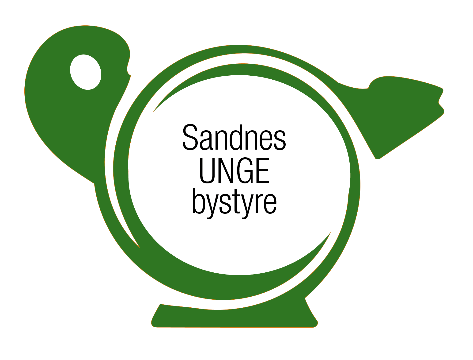 Skolens to medlemmer møter på møter for Sandnes unge bystyre. Ung ordfører, ung varaordfører og fire valgte formannskapsmedlemmer møter i det unge formannskapet. Sandnes unge bystyre blir involvert i planarbeid og andre saker i løpet av året, og mottar invitasjoner til konferanser som ikke kan legges inn i møteplanen på forhånd. Vi vil fortløpende sende ut informasjon om dette når det blir aktuelt.Henvendelser til Sandnes unge bystyreHenvendelser kan rettes til Nina Osland, rådgiver i kulturavdelingen – Sandnes kommuneEpost: nina.osland@sandnes.kommune.no Tlf: 977 14 810